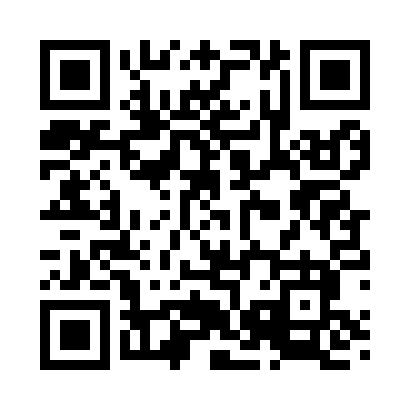 Prayer times for West Barre, New York, USAMon 1 Jul 2024 - Wed 31 Jul 2024High Latitude Method: Angle Based RulePrayer Calculation Method: Islamic Society of North AmericaAsar Calculation Method: ShafiPrayer times provided by https://www.salahtimes.comDateDayFajrSunriseDhuhrAsrMaghribIsha1Mon3:505:381:175:228:5610:432Tue3:515:381:175:228:5610:433Wed3:525:391:175:228:5610:434Thu3:535:391:185:228:5610:425Fri3:545:401:185:228:5510:416Sat3:555:411:185:228:5510:417Sun3:565:411:185:228:5510:408Mon3:575:421:185:228:5410:399Tue3:585:431:185:228:5410:3810Wed3:595:431:195:228:5310:3711Thu4:005:441:195:228:5310:3612Fri4:015:451:195:228:5210:3613Sat4:035:461:195:228:5210:3414Sun4:045:471:195:228:5110:3315Mon4:055:481:195:228:5010:3216Tue4:075:481:195:228:5010:3117Wed4:085:491:195:228:4910:3018Thu4:095:501:195:228:4810:2919Fri4:115:511:195:218:4710:2720Sat4:125:521:195:218:4610:2621Sun4:135:531:195:218:4610:2522Mon4:155:541:205:218:4510:2323Tue4:165:551:205:208:4410:2224Wed4:185:561:205:208:4310:2125Thu4:195:571:205:208:4210:1926Fri4:215:581:205:208:4110:1827Sat4:225:591:205:198:4010:1628Sun4:246:001:205:198:3910:1529Mon4:256:011:195:198:3710:1330Tue4:276:021:195:188:3610:1131Wed4:286:031:195:188:3510:10